STANDART ENFEKSİYON KONTROL ÖNLEMLERİ (SEKÖ) ENFEKSİYON ÖNLEME VE KONTROL EYLEM PLANLAMASIALINACAK ÖNLEYİCİ VE SINIRLANDIRICI TEDBİRLERCOVID-19 için alınmış genel tedbirlere uygun hareket edilmesi,Sosyal mesafenin korunması,Maske takılması,Uygun temizlik ve dezenfeksiyon işlemlerinin sağlanması,Solunum hijyeni ve öksürük/hapşırık adabına uyulması, El hijyeni sağlanması.UYGULANACAK MÜDAHALE YÖNTEMLERSalgın hastalıklara karşı planlanmış önlemler mevcut COVID-19’a göre güncellenmeli ve acil durum planı devreye alınmalı,Salgın hastalık belirtileri (ateş, öksürük, burun akıntısı, solunum sıkıntısı vb.) olan veya temaslısı olan öğretmen, öğrenci ya da çalışanlara uygun KKD (tıbbi maske vb.) kullanımı ve izolasyonu sağlanmalı.SEKÖ planı ve kontrolün sağlanmasında etkili şekilde uygulanma için sorumlu olacak yetkin kişi/kişiler yer almalı.Salgın hastalık belirtisi veya temaslısı olan öğretmen, öğrenci ya da çalışanların yakınlarına, İletişim planlamasına uygun olarak bilgilendirme yapılmasını içermeli.İletişim planlamasına uygun olarak kontrollü şekilde sağlık kuruluşlarına yönlendirme sağlanmalı.Salgın hastalık semptomları olan bir kişi ile ilgilenirken, uygun ek KKD’ ler (maske, göz koruması, eldiven ve önlük, elbise vb.) kullanılmalı.Müdahale sonrası KKD’ lerin uygun şekilde (Örneğin COVID-19 için, ilk önce eldivenler ve elbisenin çıkarılması, el hijyeni yapılması, sonra göz koruması çıkarılması en son maskenin çıkarılması ve hemen sabun ve su veya alkol bazlı el antiseptiği ile ellerin temizlenmesi vb.) çıkarılmalı.A-EL HIJYENI UYGULAMASININ YAYGINLAŞTIRILMASI HUSUSUNDA ALINMASI GEREKEN TEDBIRLEREller su ve sabunla yıkanmalı ve kurulanmalıdır.El hijyeni terimi suyla sabunla yıkama, ardından kurulama veya alkol bazlı el antiseptiklerinin kullanımını içerir.Kurulama için tek kullanımlık kağıt havlular kullanılmalı ve ayakla açılıp kapanabilen çöp kutularına atılmalıdır.Ellerin, göz ve burun mukozasından uzak tutulması hastalığın yayılmasını önleyecektir.Eller, en az 20 saniye su ve sabunla yıkanmalı, su-sabun temin edilemediği durumlarda alkol bazlı e1 antiseptiği ile temizlenmelidir.B-HİJYEN VE SANİTASYON KAYNAKLI SALG1N IIASTALIKAR İÇİN ALINMASI GEREKEN GENEL TE'DBIRLER Eğitim kurumlarında çalışan tüm personel ve öğrencilerin hijyen kuralları konusunda bilgilendirilmesi gereklidirOkul gezi planlamalarında çiftlikler, canlı hayvan pazarları gibi genel enfeksiyonlar açısından yüksek riskli alanlardan kaçınılmalıdır.Avrupa Birliği projeleri kapsamında yapılan seyahat sonrası 14 gün içinde herhangi bir solunum yolu semptomu olursa maske takılarak en yakın sağlık kuruluşuna başvurulmalı, doktora seyahat öyküsü hakkında bilgi verilmelidir.Influenza virüsleri yüzeylerde uzun sure aktif kalabilirler. Ancak temizlik uygulamalarını takiben hızla yok olurlar.Influenza gibi solunum yolu ile bulaşan hastalıklardan korunmak izin öğrencilerin bir arada bulunduğu mekanlar da (derslik, kantin, yemekhane, spor alanları, okul servisleri vb.) aşağıdaki hususlara dikkat edilmesi önem arz etmektedir.Eğitim kurumlarında sınıflar, öğretmen odası ve diğer odalar, hava akımını sağlayacak şekilde sık sık havalandırılmalıdır.Öğrencilerin çok fazla temas ettikleri yüzeylerle (kapı kolları, tuvalet kapıları, lavabo muslukları, bilgisayar klavye ve fareleri, servis kapı kolları ve oturma yerlerinde tutunmaya yarayan kollar vb.) bu1aşma gerçekleşebi1ir.Temizlik yapan kişinin bu işleri yaparken eldiven giymesi gerekmektedirC- FİZİKİ MEKÂNLARIN ORTAK KULLANILMASI HUSUSUNDA ALINMASI GEREKEN ÖNLEMLERHasta insanlarla temastan kaçınmalıdır (mümkün ise en az 1 m uzakta bulunulmalı), sarılma, tokalaşma ve her türlü temastan kaçınılmalıdır.Fiziki mesafe kuralları ile ilgili Afis broşür etiket şerit ve benzeri araç-gereçler temin edilmeli ve uygun yerlerde kullanımı sağlanmalıÇalışan personele ve öğrencilere salgınla mücadele konusunda bilgilendirici eğitimseminer planlamalıMümkün olduğu kadar toplu etkinliklerden kaçınılmalı,Öğrenci-veli bilgilendirme ve taahhütname formu hazırlanmalıD-KİŞİSEL KORUYUCU DONANIM KULLANILMASI HUSUSUNDA ALINMASI GEREKEN TEDBİRLERKalabalık yerlere girilmemeli, eğer girmek zorunda kalınıyorsa ağız ve burun kapatılmalı, tıbbi maske kullanılmalıdır.Maskeler burun ve ağzı tamamıyla kapatmalıdırBir kez takıldıktan sonra ön yüzüne dokunulmamalıdır.Islanan ve kirlenen maske yenisi ile değiştirilmeli ve eski maske atik kumbarasına atılmalıdır,Maske takılırken ve çıkartılırken e1 hijyeni yapılmalıdır.Temizlik personeline uygun kişisel donatım1ari(maske, eldiven, giysi, bone vb. , . Temin edilmeli ve kendilerine tutanakla teslim edilmelidir.Danışma ve güvenlik birimlerindeki personele maske dışında yüz koruyucu siperliği de temin edilmelidir.E-UYGUN TEMIZLIK VF HİJYEN ENFEKSİYON UYGULAMALARI HUSUS ANDA ALINMA5I GEREKEN TEDBIRLERTemizlik, temiz alandan Kirli alana doğru yapılmalıdır. Temizlik malzemeleri her bölüm izin ayrı olmalı ve temizlik malzemeleri kendi ambalajlarında ya da etiketlenmiş olarak saklanmalıdır.Temizlik için kullanılan malzemeler ıslak bırakılmamalıdır. Temizlik bitiminde malzemeler uygun şekilde yıkanıp kurutulmalıdır. Temizlik malzemeleri ve paspaslar mutlaka kuru olarak, mümkünse ayrı bir oda/bö1mede saklanmalıdır,Temizlik izin kullanılacak çamaşır suyunun sulandırılma işlemi günlük olarak yapılmalıdır, Temizlik için hazırlanan bu su, fazla kirlendiğinde veya bir bölümden başka bir bölüme geçerken değiştirilmelidirZemin ve koridorlar günlük olarak ve/veya kirlendikçe paspaslamalı, ardından kurulanmalıdır.Lavabo temizliği: Lavabo ve etrafı günlük ve görünür kirlenme oldukça su ve deterjan ile temizlenmeli, çamaşır suyuyla dezenfekte edilmelidir.Sık kullanılan ve canlı influenza virüslerinin bulunabileceği yüzeylerin (kapı kolları, bilgisayar klavyesi, cep telefonu ya da kablolu telefon ahizeleri, televizyon uzaktan kumandaları, sandalye, masa ve sıralar vb. yüzeyler) dezenfeksiyonu izin Sağlık Bakanlığı tarafından belirlenen oranda sulandırılmış çamaşır suyu kullanılması yeterlidirSu ve deterjanla temizlik sonrası dezenfeksiyon izin 1/100 oranında sulandırılmış 5 litre suya yarım çay bardağı) çamaşır suyuTuvalet dezenfeksiyonu izin 1/10 oranında su1andirılmış (1 litre suya bir çay bardağı) sodyum hipoklorit (ev tipi çamaşır suyu) kullanılmalıdır.Ürünün güvenli bir şekilde kullanımı için iizerindeki temizlik talimatını okunmalıF-SOLUNUM HIJYENI VE ÖKSÜRÜK VE HAPŞIRIK ADABINA UYULMA!3I HUSUSUNDA ALINMASI GEREKEN TEDBIRLER Öksürük ya da hapşırık sırasında ağız mendille kapatılmalı ve bu mendil çöpe atılmalıdır.  Mendile ulaşılamadığı durumlarda ko1 içine hapşırılmalı, öksürülmelidir.Mümkün olduğu kadar eller yıkanmadan ağız, burun ve gözlerle temas edilmemelidir'Hasta insanlarla temastan kaçınmalıdır (mümkün ise en az 1 m uzakta bulunulmalı).(Öksürürken, hapşırırken veya burun temizlerken, tek kullanımlık mendil ile ağız ve burnun kapatılması ya da kol içine hapşırılıp öksürülmesi, kullanılmış mendillerin çöp kutusuna atılması, sonrasında ellerin su ve sabunla yıkanması etkili enfeksiyon kontrol önlemleridir.)Salgın hastalık belirtileri olan kişinin vücut sıvılarıyla temas eden eldivenleri ve diğer tek kullanımlık eşyaları tıbbi atık olarak kabul edilerek uygun şekilde bertaraf edilmeli.Çalışanlar hasta olduklarında evde kalmaları teşvik edilmeli, UYGULANACAK TAHLİYE YÖNTEMLERİSalgın hastalık (COVID-19 vb.) şüpheli vakaların tahliyesi/transferi ile ilgili yöntem belirlenmeli.Çalışanların işe başlamadan önce temassız ateş ölçerle ateşleri kontrol edilmeli ve ateşi olanlar ivedi olarak işyeri hekimine/aile hekimine/sağlık kurumuna yönlendirilmeli.Bir çalışanın COVID-19 olduğu tespit edilirse, işverenler diğer çalışanları için COVID-19'a maruz kalma olasılıkları konusunda bilgilendirme yapmalı ve sağlık kuruluşları ile irtibata geçmeli.Bir çalışanın COVID-19 şüphesi bulunduğu takdirde işyeri hekimi/aile hekimi/sağlık kurumu ile iletişime geçmesi sağlanmalı.Salgın hastalık belirtisi gösteren kişi ve temaslılarca kullanılan alanların sağlık otoritelerinde belirtilen şekilde boşaltılması, dezenfeksiyonu ve havalandırması (Örneğin; COVID-19 gibi vakalarda temas edilen alan boşaltılmalı, 24 saat süreyle havalandırılmalı ve boş tutulması sağlanmalı, bunun sonrasında temizliği yapılmalıdır.) sağlanmalı.Hasta kişinin olası temaslılarının saptanması ve yönetimi, sağlık otoritesinin talimatlarına uygun olarak yapılacağı güvence altına alınmalı.Sağlık Bakanlığı’nın tedbirlerine uyulmalı, Sağlık kuruluşları tarafından rapor verilen çalışan, işvereni işyerine gitmeden bilgilendirmeli,İşverenler, raporların geçerlilik süresi ile ilgili Sağlık Bakanlığı’nın, Aile, Çalışma ve Sosyal Hizmetler Bakanlığı’nın ve diğer resmi makamların açıklamalarını takip etmeli,ACİL TOPLANMA YERİHastalık şüphesi bulunan kişi maske takarak işyeri hekimi/aile hekimi/sağlık kurumuna gitmeli ve muayenesi yapılmalı, şüpheli COVID-19 durumu bulunduğu takdirde etkilenen kişi diğer çalışanlardan izole edilerek daha önceden belirlenen ve enfeksiyonun yayılmasını önleyecek nitelikte olan kapalı alanda bekletilmeli ve Sağlık Bakanlığı’nın ilgili sağlık kuruluşu ile iletişime geçilerek sevki sağlanmalı.Sağlık Bakanlığı’nın 14 Gün Kuralına uyulmalı.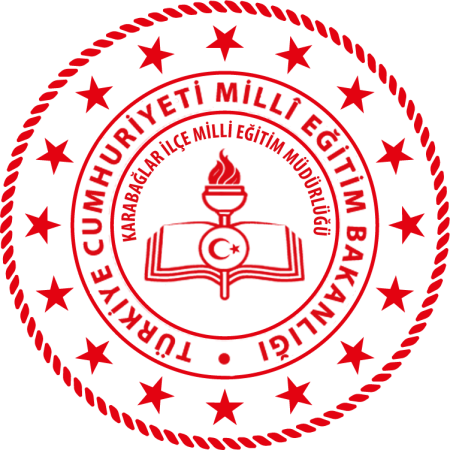 CEMİL MERİÇ MESLEKİ VE TEKNİK ANADOLU LİSESİSTANDART ENFEKSİYON KONTROL ÖNLEMLERİ (SEKÖ) ENFEKSİYON ÖNLEME VE KONTROL EYLEM PLANLAMASIDoküman NoİSG.34CEMİL MERİÇ MESLEKİ VE TEKNİK ANADOLU LİSESİSTANDART ENFEKSİYON KONTROL ÖNLEMLERİ (SEKÖ) ENFEKSİYON ÖNLEME VE KONTROL EYLEM PLANLAMASIYayımTarihi19.07.2020CEMİL MERİÇ MESLEKİ VE TEKNİK ANADOLU LİSESİSTANDART ENFEKSİYON KONTROL ÖNLEMLERİ (SEKÖ) ENFEKSİYON ÖNLEME VE KONTROL EYLEM PLANLAMASIRevizyon No00CEMİL MERİÇ MESLEKİ VE TEKNİK ANADOLU LİSESİSTANDART ENFEKSİYON KONTROL ÖNLEMLERİ (SEKÖ) ENFEKSİYON ÖNLEME VE KONTROL EYLEM PLANLAMASIRevizyonTarihi.... / .... / 20…CEMİL MERİÇ MESLEKİ VE TEKNİK ANADOLU LİSESİSTANDART ENFEKSİYON KONTROL ÖNLEMLERİ (SEKÖ) ENFEKSİYON ÖNLEME VE KONTROL EYLEM PLANLAMASISayfa No1/4